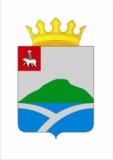 ДУМАУИНСКОГО МУНИЦИПАЛЬНОГО ОКРУГА ПЕРМСКОГО КРАЯРЕШЕНИЕ	В соответствии с пунктом 4 части 1 статьи 10 Федерального закона от 21.07.2014 № 212-ФЗ «Об основах общественного контроля в Российской Федерации», пунктом 4 части 1 статьи 6.5 Закона Пермского края от 21.12.2011 № 888-ПК «Об общественном контроле в Пермском крае», Дума Уинского муниципального округа Пермского края РЕШАЕТ:Утвердить прилагаемое Положение о случаях и порядке посещения субъектами общественного контроля органов местного самоуправления, муниципальных организаций Уинского муниципального округа Настоящее решение вступает в силу со дня обнародования и подлежит размещению на информационных стендах, указанных в решении Думы Уинского муниципального округа Пермского края от 26.03.2020 № 100 «Об определении мест для обнародования муниципальных правовых актов Уинского муниципального округа Пермского края», а также на официальном сайте администрации Уинского муниципального округа https//uinsk.ruУТВЕРЖДЕНОрешением Думы Уинского муниципального округа                                                                           от 25.05.2023 г. № Положение о случаях и порядке посещения субъектами общественного контроля органов местного самоуправления, муниципальных организаций Уинского муниципального округа.	Настоящее Положение разработано в соответствии с пунктом 4 части 1 статьи 10 Федерального закона от 21.07.2014 № 212-ФЗ «Об основах общественного контроля в Российской Федерации», пунктом 4 части 1 статьи 6.5 Закона Пермского края от 21.12.2011 № 888-ПК «Об общественном контроле в Пермском крае», определяет случаи и порядок посещения субъектами общественного контроля органов местного самоуправления, муниципальных организаций Уинского муниципального округа (далее-орган, организация).Понятие и термины, используемые в настоящем решении, применяются в значениях, определенных Федеральным законом.Субъекты общественного контроля вправе посещать органы (организации) в случаях проведения общественного контроля в следующих формах:общественного мониторинга;общественной проверки;общественной экспертизы;иных формах, предусмотренных федеральным законодательством, в том числе в таких формах взаимодействия институтов гражданского общества с государственными органами и органами местного самоуправления, как общественные обсуждения, общественные (публичные) слушания и другие формы взаимодействия.Посещение может осуществляться только в часы работы органов и (или) организаций и не должно препятствовать осуществлению их деятельности. При необходимости посещения, в случаях, определенных пунктом 2 настоящего решения, субъекты общественного контроля письменно уведомляют органы (организации) не позднее чем за пять рабочих дней до даты посещения.Уведомление направляется на имя руководителя органа и (или) организации.  1.2. В уведомлении о посещении указываются:дата и время посещения (начало и окончание);цель посещения;персональный состав представителей субъекта общественного контроля;адрес здания (помещения), занимаемое органом (организацией), которое планируется посетить;перечень мероприятий, планируемых к проведению в процессе посещения, необходимых для цели посещения;перечень документов и материалов, копии которых необходимо представить субъекту общественного контроля (за исключением документов и материалов, доступ к которым действующим законодательством ограничен, а также документов и материалов, которые размещены в свободном доступе, в том числе в информационнотелекоммуникационной сети «Интернет»).  Уведомление о посещении может быть направлено любым доступным способом (посредством почтовой, факсимильной связи, электронной почты, с использованием официального сайта органа (организации) в информационнотелекоммуникационной сети «Интернет», нарочным). Орган (организация), получившие уведомление о посещении, обязаны:не позднее рабочего дня, следующего за днем получения уведомления о посещении, подтвердить дату и время посещения известив об этом субъект общественного контроля любым доступным способом, позволяющим зафиксировать получение извещения субъектом общественного контроля, либо согласовать с субъектом общественного контроля иные дату и время посещения;назначить ответственное лицо;обеспечить доступ субъектам общественного контроля на территорию (в помещение), занимаемое органом (организацией), которое планируется посетить;подготовить документы, материалы либо их копии, необходимые для осуществления общественного контроля (за исключением документов и материалов, доступ к которым действующим законодательством ограничен, а также документов и материалов, которые размещены в свободном доступе, в том числе в информационно  телекоммуникационной сети «Интернет»).В случае необходимости предоставления информации и документов (их копий), которые размещены в свободном доступе, в том числе в информационнотелекоммуникационной сети «Интернет», субъекту общественного контроля предоставляются сведения о месте размещения соответствующих информации и документов (наименование справочной системы и путь к информации (документу, адрес страницы в информационно-телекоммуникационной сети «Интернет» и т.д.).1.5 Органы (организации), в отношении которых осуществляется общественный контроль, пользуются правами и несут обязанности, предусмотренные законодательством Российской Федерации об общественном контроле.1.6  Представители субъекта общественного контроля при посещении органов (организаций) пользуются правами и несут обязанности, предусмотренные законодательством Российской Федерации об общественном контроле.25.05.2023№Об утверждении Положения о случаях и порядке посещения субъектами общественного контроля органов местного самоуправления, муниципальных организаций Уинского муниципального округаПринято Думой Уинского муниципального округа 25 мая 2023 годаПредседатель Думы Уинскогомуниципального округаПермского краяГлава муниципального округа - глава администрации Уинского муниципального округа Пермского краяМ.И. БыкаризА.Н. Зелёнкин